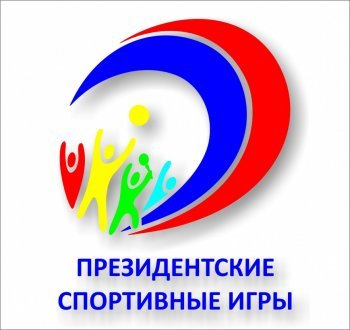 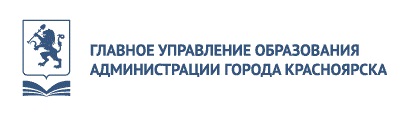 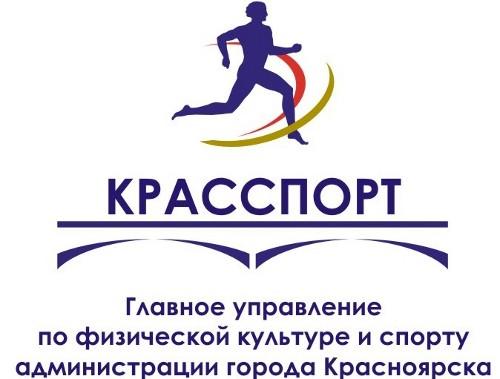 МЕТОДИЧЕСКИЕ МАТЕРИАЛЫДЛЯ УЧИТЕЛЯДЛЯ ПРОВЕДЕНИЯ 
УРОКА-ЛЕКЦИИ ПО ФУТБОЛУ 
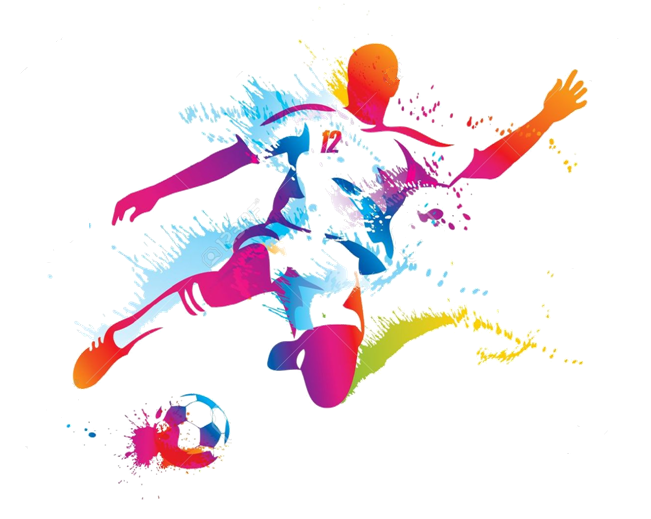 Красноярск 2023Для ознакомления обучающихся с видами спорта, включенными в программу спортивных соревнований школьников «Президентские спортивные игры», главное управление образования администрации города Красноярска и главное управление по физической культуре и спорту администрации города Красноярска предлагают провести в общеобразовательных учреждениях муниципальной системы города Красноярска тематические мероприятия.В данных методических материалах представлена информация, направленная на популяризацию вида спорта футбол.Материалы для проведения тематических мероприятий подготовлены МАУДО «Спортивная школа «Рассвет» и МБОУ ДО «Детский оздоровительно-образовательный центр № 1».Тематические мероприятия включают:Ознакомительное занятие (урок-лекция).Мастер-класс по игре в футбол (видеоматериалы).Цели и задачи проведения мероприятий: популяризация и развитие вида спорта «футбол» в городе Красноярске;знакомство с историей, правилами и традициями футбола;увеличение числа детей и подростков, систематически занимающихся спортом. Целевая аудитория: обучающиеся 5-11 классов образовательных учреждений города Красноярска.Продолжительность урока-лекции: 45 минут.Этапы урока-лекции: История футбола.Правила футбола.Состав команды, техника игры членов команды, обмундирование.Поле для игры в футбол (его конструкция и разметка), футбольный мяч.Развитие Красноярского футбола, достижения футболистов.Материально-техническое обеспечение:проектор, монитор;компьютер, проигрыватель Windows Media;акустическая система для воспроизведения звука.Выполнение классных и домашних заданий рабочей тетради:Урок-лекция состоит из нескольких тематических разделов (блоков). Каждому блоку соответствуют задания для индивидуального выполнения учащимися. Часть заданий из рабочей тетради выполняется в классе, часть заданий – домашние. На усмотрение учителя домашние задания могут быть выполнены в классе.Задания в классе выполняются на скорость. Время на выполнение одного задания – 1 минута. На странице каждого задания обозначено место для записи ответа. Ученики записывают ответ и поднимают тетрадь, показывая ответ учителю. Учитель оценивает правильность ответа. Рекомендуется не останавливать время после первых ответов, дать возможность всем ученикам выполнить задания до конца.Учитель сам определяет срок предоставления учениками ответов на домашнее задание. Можно порекомендовать ученикам привлекать к выполнению домашнего задания родителей, использовать дополнительные источники информации.Ответы на задание № 14«Разгадай кроссворд» (домашнее задание)Если правильно ответить на все вопросы кроссворда, по вертикали в желтых квадратах получиться фраза: «Играем в футбол». По горизонтали:1. Яшин2. Англия3. Арбитр4. Спартак5. Стенка6. Маракана7. Ворота8. ФИФА9. Дубль-ве10. Пенальти11. Либеро12. Озеров13. ГолкиперХод урокаНа экранеРаздел 1. История футбола.История знает множество традиционных, древних игр
с мячом, в которые играли коренные народы в разных частях света. Сегодня мы с вами будем говорить про игру с мячом,  прародителем которой считаются китайские игры cuju. Вопрос: Как вы думаете, что это за игра?!Ответ: футболУчитель задает вопросы классу, ученики поднимают руки:Поднимите руки, кто из вас хоть раз играл в футбол? 
Кто смотрел футбольные матчи по телевизору? Кто болел за нашу футбольную команду «Енисей» на стадионе? 
Футбол – это самая известная игра. В нее с интересом играют и мужчины и женщины, взрослые и дети. Сотни миллионов зрителей получают удовольствие от футбольных матчей. Слайд № 1Вопрос: Как вы думаете, футбол молодой или древний вид спорта? Может, кто-то знает, когда и в какой стране он зародился? Ответ:Когда возник футбол, точно не известно. Ясно одно – история футболы насчитывает не одно столетие. Игра в мяч была популярна в Древнем Египте, Древней Греции, Древнем Риме и Древнем Китае. Игры, похожие на футбол, были распространены в Австралии и Северной Америке. На слайде изображен древний стадион для игры в мяч, находящийся в руинах древнего города Коба (Мексика).В средние века наибольшей популярностью игра в мяч пользовалась в Англии. В нее играли практически во всех школах и университетах. Там же был создан первый футбольный клуб и введены первые правила футбола. В 1863 году  была основана Футбольная ассоциация Англии. В 1871 году в Англии была проведена первая официальная игра. В 1872 году состоялся первый международный матч Англия – Шотландия. Поэтому вполне заслуженно Англию считают официальной родиной футбола.Дети дают свои варианты ответа. Учитель их благодарит за ответы, рассказывает историю.А сейчас предлагаю открыть рабочие тетради. Сегодня  я выступлю в роли судьи, а вы будете участниками соревнований. На решение у вас всего одна минута. Ответ вы должны записать вот на этой линеечке.Учитель показывает на примере тетради.Лучше писать ответы фломастером, чтобы было хорошо видно. Сразу по выполнению задания поднимайте тетрадь вверх, чтобы все смогли увидеть ваш ответ. Победителями считаются те, кто первыми ответят на вопрос задания. Выполнение заданий №№1-6 в тетрадях. По каждому заданию:Учитель называет номер заданияУчитель засекает времяУченики выполняют задание Учитель проверяет задания и оглашает правильный ответ.Задание № 1  Ответ: 4Задание № 2  Ответ: 2Задание № 3  Ответ: 3Задание № 4  Ответ: 2Задание № 5  Ответ: 4Задание № 6  Ответ: Слайд № 2Слайд № 3Раздел 2. Правила футбола.Вопрос: Как вы думаете, какие физические качества нужно развивать, чтобы результативно играть в футбол?Ответ: на слайде № 4Для зачисления в группы на этапе начальной подготовки необходимо выполнить нормативы общей физической 
и специальной физической подготовки. Упражнения и норматив их выполнения вы видите на слайде № 5.В футбол играют с детства, поэтому независимо от уровня игры, 
ее участники должны иметь представление о ее основных моментах и общих правилах. Вопрос: Кто может назвать ключевые правила футбола?Ответ: ключевые правила футбола:1.Суть поединка – за 90 минут забить больше голов, чем соперник. Встреча состоит из 2-х таймов, каждый равен академическому часу (45 минут). Между таймами предусмотрен 15-минутный перерыв. 2.Гол учитывают, если мяч пересек линию ворот и со стороны, загнавшей в ворота мяч команды, не было нарушений правил.3.Играют 2 команды по 11 человек в каждой: 10 – полевых и 1 голкипер. Необязательно чтобы на поле был полный состав, но не допустимо, чтобы играли меньше 7 человек. 4.Перед началом игры проводят жеребьевку, команда победитель выбирает ворота, противоположная команда делает первый удар.
5.Форма играющих должна отличаться по цвету. В правилах четко прописаны ее особенности. 6.Одно из ключевых правил – нельзя перемещать мяч руками, допускается играть любыми частями тела, но преимущество отдается ногам. Единственный, кто играет руками – вратарь. Но голкипер играет руками только в зоне вратарской площадки.
7.Команды играют как в своей, так в зоне соперника. Вратарь не может покидать пределы штрафной площадки.Учитель может организовать работу в малых группах. Каждая из групп прописывает правила, какие знает. Затем меняются списками, и дополняют в них недостающие правила.Слайд № 4Слайд № 5Слайд №№ 6, 7, 8. 9, 10, 11, 12Раздел 3. Состав команды, техника игры членов команды, обмундирование.В футболе во второй половине IX века широко применялись формации 2-3-5. В защите играли левый и правый защитник, 
в полузащите также два человека. Со временем менялась тактика 
и формация, многие позиции были изменены.Полный состав команды – это вратарь и 10 полевых.Вопрос: Какие позиции игроков вы знаете?Ответ: оборонительная, полузащитная, атакующая позиции. Современный полный состав представлен вратарем, защитниками, полузащитниками и нападающими.Каждая позиция из этих позиций требует определенного набора навыков и физических характеристик игрока. Вопрос: Как вы думаете, какие качества развивает у человека футбол?Ответ: игра в футбол развивает быстроту, ловкость, выносливость, координацию движений. Футболист должен уметь перемещаться по полю бегом лицом 
и спиной вперед, приставными и скрестными шагами в сторону, хорошо прыгать, внезапно останавливаться и поворачиваться во время бега и на месте, прекрасно владеть своим телом. Большинство футболистов играют в ограниченном диапазоне на протяжении всей своей карьеры. Вопрос: А как называют футболистов, которые комфортно действуют на разных позициях?Ответ: «Игроками общего назначения» Слайд № 13На слайде  вы видите легендарного советского футболиста выступавшего за московское «Динамо» и сборную СССР. Вопрос: Кто знает, какую позицию занимал в команде Лев Яшин?Ответ: вратарь (голкипер)Голкипер – член команды, занимающий оборонительную позицию. Его главная задача – помешать сопернику забить мяч. По правилам, в отличие от товарищей по команде, вратарь играет в своей зоне 
и вокруг нее на протяжении всей встречи. В этом есть преимущества – он полностью видит поле и нередко дает рекомендации по своей защите, пока соперник находится в атаке.Обычно они носят номер «1», но не возбраняется иметь любой другой.На слайде вы видите заслуженного мастера спорта России (2005), шестикратного чемпиона России, семикратного обладателя Кубка России, шестикратного обладателя Суперкубка России, обладателя Кубка УЕФА 2004/05, бронзового призёра чемпионата Европы по футболу 2008. Алексей Березуцкий семь раз попадал в список 33 лучших футболистов чемпионата России.Вопрос: Кто знает, какую позицию в команде занимал этот игрок?Ответ: защитник.Защитник (от англ. back «задний») – полевой игрок, задача которого заключается в том, чтобы останавливать атаки и не допустить пробить в свои ворота. В футболе существует несколько защитников:Центральный (от англ. Centre-back буквально «центр спины») – он играет в центре, блокирует удары, захваты, перехватывает мяч, препятствуя прохождению противника к воротам. Обычно делает длинные пасы товарищам.Свободный или свипер (от англ. sweep up «подметать») – защитник, задача которого «подметать» мяч, если противнику удается оборвать оборонительную линию. Они строят контратаки, перехватывают пасы, отбрасывают мяч от соперника.
Крайний или вингер (от англ. wing «крыло») – защитник, участвующий в атаках. Задний защитник обладает исключительной выносливостью. Умеет наносить перекрестные удары, эффективно защищать фланги от атаки.Полузащитники – занимают позиции между нападающими и защитниками. Их задача обеспечивать передачу мяча от защитников к нападающим. Виды полузащитников:Центральный. Действует в середине трети поля, обеспечивая связь между защитой и атакой. Поддерживает атакующую игру товарищей и пытается вернуть мяч в обороне. Центральное положение позволяет иметь всестороннее представление о матче.
Атакующий. Располагается между центральным полузащитником и нападающим. Играет в основном атакующую роль. В соответствии с позицией на поле, их делят на левого, правого и центрального. Последнего называют номер 10. Их задача заключается в создании возможностей для достижения целей.Боковой. Располагается слева или справа от центральной полузащиты, их часто называют вингерами. Они обеспечивают широкую защиту вплоть до флангов.Артём Серге́евич Дзю́ба (род. 22 августа 1988, Москва, СССР) — российский футболист, нападающий и капитан петербургского «Зенита» и сборной России. Заслуженный мастер спорта России, трёхкратный обладатель Кубка России (2014, 2016, 2020), трёхратный обладатель Суперкубка России (2015, 2016, 2020), двукратный чемпион России (2018/2019, 2019/2020). Участник чемпионата Европы 2016 года и чемпионата мира 2018 года. Вопрос: Как называют игрока, который ближе всех расположен к воротам противника?Ответ: нападающий (форвард)Так же Артём Дзюба является третьим бомбардиром в истории сборной России.Цель форварда – забивать голы и создавать условия для пробивания ворот товарищам по команде. Они также играют в обороне.Форварды, специализирующиеся на игре у цели, обладают хорошими способностями к точным ударам. Другие полагаются на свой темп и бегают на длинные дистанции. Варианты позиций форвардов:Центральный, получает пасы и удерживает мяч по мере продвижения товарищей по команде, помогает партнеру забить, подав точный пас. Теневой отличается ловкостью мобильностью, помогают создавать условия для забивания центральным нападающим.
Вингер – атакующий нападающий, находящийся на боковых позициях. Полное обмундирование футболиста включает футболку с рукавами, трусы, бутсы, гетры, щитки. У вратаря полная экипировка, кроме перечисленного включает перчатки. Они обеспечивают лучшее сцепление с мячом, облегчают удар.Слайд № 14Слайд №15Слайд №16Слайд №17Выполнение заданий №№ 7-10 в тетрадях.Предлагаю еще раз открыть рабочие тетради. Напоминаю, что на решение задания у вас всего одна минута. Сразу по выполнению задания поднимайте тетрадь вверх, чтобы все смогли увидеть ваш ответ. Победителями считаются те, кто первыми ответят на вопрос задания. Задание № 7  Ответ: 2Задание № 8  Ответ: 3Задание № 9  Ответ: 1Задание № 10  Ответ: 4Раздел 4. Поле для игры в футбол и его конструкция, разметка, футбольный мяч.Матчи могут проводиться как на полях с естественным, так и на полях с искусственным покрытием. Вопрос:  Как вы думаете согласно официальным правилам игры в футбол, какого цвета должно быть искусственное покрытие поля?Ответ: искусственное покрытие должно быть зелёного цвета.ФИФА предусматривает в правилах прямоугольное поле длиной 90-120 м, шириной 45-90 м. Играют на полях с естественным либо искусственным покрытием зеленого цвета. На футбольных матчах мирового уровня играют на травяном газоне. Поле для игры размечают линиями: 2 боковые и 2 короткие – линии ворот. В центре расположены хорошо зафиксированные ворота, шириной 7,32 м, высотой 2,44 м.1863 – первые указания в правилах на размер футбольного поля.1875– под давлением Шеффилдской футбольной ассоциации, ФА Англии принимает правила, предписывающие оборудовать ворота жёсткой перекладиной и запрещающие употребление ленточки; устанавливается окончательный размер ворот.1891 – появляется сетка на воротах.1901 – появление штрафной площади.1912 – вратарь имеет право играть руками только в своей штрафной площади, хотя ранее ему разрешалось играть руками по всему полю.1937 – последнее изменение в разметке – дуга штрафной площади, в 10 ярдах от точки пенальти.С отметки центра поля в начале каждого из таймов основного и дополнительного времени, а также после каждого забитого гола, выполняется начальный удар. При исполнении начального удара все игроки должны находиться на своих половинах поля, а соперники выполняющей удар команды– и за пределами центрального круга.На каждой половине поля размечается площадь ворот – зона, из пределов которой выполняется удар от ворот.Из точек, находящихся на расстоянии 5,5 м (6 ярдов) от внутренней стороны каждой стойки ворот, под прямым углом к линии ворот вглубь поля проводятся две линии. На расстоянии 5,5 м (6 ярдов) от линии ворот эти линии соединяются другой линией, параллельной линии ворот. Таким образом, размеры площади ворот – 18,32 м (20 ярдов) на 5,5 м (6 ярдов).На каждой половине поля размечается штрафная площадь — зона, в которой вратарь может играть руками, а в ворота команды, совершившей в своей штрафной площади нарушение, наказуемое штрафным ударом, будет назначен 11-метровый удар.ФлагштокВ углах поля обязательно должны быть установлены флаги на флагштоках высотой не менее 1,5 метра (5 футов), не имеющих сверху заострений.Также флагштоки могут быть установлены на расстоянии не менее одного метра от пересечения средней и боковой линии (в современном футболе используются исключительно редко).Конструкция футбольного поляФутбольное поле мирового класса – сложное многослойное сооружение. Футбольное поле состоит (сверху вниз) из следующих частей:Травяной газон;Подложка из песка и щебня;Трубы обогрева;Трубы дренажа;Трубы аэрации.Травяное покрытие требуется поливать и удобрять, а также засевать «проплешины». Трава не позволяет проводить много игр: чтобы она не вытаптывалась, количество матчей на натуральной траве не должно превышать двух в неделю.На современных стадионах траву не выращивают, а привозят в виде рулонов дёрна.Синтетическое покрытие/Искусственная траваСинтетическое покрытие представляет собой «ковёр» из синтетического материала, в котором закреплены пучки искусственной нити («травинки»). Каждая «травинка» — это не просто полоска пластмассы, а изделие сложной формы, например: с рёбрами жёсткости. Для обеспечения игровых характеристик искусственный газон засыпают наполнителем, состоящим из песка и резиновой крошки.Синтетическому покрытию требуются два типа ухода:уборка поверхности покрытия от мусора (листья деревьев и т. д.) и регулярная подсыпка наполнителя до необходимого уровня;разуплотнение наполнителя специальным оборудованием, которое разрыхляет наполнитель, состоящий из кварцевого песка и резинового гранулята.МячПараметры футбольных мячей строго регламентируются правилами ФИФА. Спортсмены играют мячами, представляющими собой 32-панельную конфигурацию, содержащие 12 пятиугольников и 20 шестиугольников, изготовленные из влагонепроницаемой кожи или пластика.Если мяч в ходе игры порвался, либо лопнул, его меняют и разыгрывают «спорный мяч». На официальных состязаниях допускается, чтобы играли с мячами со специальной маркировкой.Слайд №18Слайд №19Слайд №20Слайд №21 Выполнение заданий №№ 11-13 в тетрадях. Задание № 14 «Разгадай кроссворд» вы будете делать дома.Задание № 11  Ответ: 4Задание № 12  Ответ: 1Задание № 13  Ответ: 3Раздел 5. Развитие Красноярского футбола, достижения наших футболистов. В 2012 году отмечалось 100-летие Красноярского футбола! Временные периоды развития футбола в нашем крае: 1912 – 1941, 1943 – 1990, 1990 до наших дней.Практически во всех территориях Красноярского края от Норильска до Минусинска, Боготола до Иланска футбол пользуется большой популярностью. Футболисты города Красноярска достойно представляли наш край на многих всероссийских соревнованиях. Многие представители Высшей лиги приезжали в наш край: «Спартак» Москва, «Торпедо» Москва, ЦСКА, «Зенит», «Динамо» Тбилиси и другие. В 2019 году красноярская команда «Енисей» играла в Российской премьер лиге. Воспитанники Красноярского футбола с честью играли в командах Высшей лиги: А. Парченко, Л. Горшков, В. Иванов, А. Сизов, 
О. Романцев, А. Тарханов, А. Редкоус, В. Бакшеев, Д. Тяпушкин,С. Чепчугов. В 2020 году в командах премьер-лиги играют красноярцы:
 А. Алиев, Е. Песегов, И.Игнатьев.Первый международный матч красноярцы провели в 1959 году, к «Локомотиву» пожаловала сборная китайской провинции Гирин. Итог матча: 3:1.  За прошедшие 100 лет наши футболисты провели более 120 международных встреч.Одной из самых легендарных личностей красноярского футбола без сомнения является Романцев Олег Иванович, Заслуженный тренер РСФСР, мастер спорта международного класса, неоднократный чемпион СССР, многократный чемпион России. Любовь к футболу привил Олегу отец, который сам нередко и с удовольствием выходил на поле. Первым «серьезным» мячом начинающего футболиста был ватерпольный - даже спустя десятилетия Олег Иванович отлично помнит его цвет, поверхность в специальных пупырышках и то, как приходилось подогревать кожаную сферу зимой (мальчишеский футбольный сезон не прерывался круглый год) - от мороза мяч постоянно норовил сдуться.
Увлечение привело Олега в детскую команду «Металлург», игравшую на первенство города. Его первым наставником стал Заслуженный тренер СССР Юрий Уринович. Динамичный рост мастерства юного нападающего привел к тому, что уже через пару лет Олег Романцев принимал участие в играх не только за детскую команду, но за юношескую и даже за взрослую. Бывали случаи, когда великовозрастные соперники недоуменно требовали удалить ребенка с поля. После школы Олег Романцев поступил в Красноярский педагогический институт.В 1976 году в Красноярск приехал на товарищескую игру московский «Спартак». Руководство клуба имело виды на лидера команды соперников, поэтому после игры Олега Романцева пригласили на встречу. Переговоры закончились соглашением, и во время перерыва в чемпионате Олег Романцев приезжает в Москву. В 1979 году он надевает капитанскую повязку (1979-83; впоследствии чести быть капитаном О.И. Романцев удостаивался в национальной и олимпийской сборных СССР), и в том же году ведомый им в бой «Спартак» становится чемпионом страны. За годы своей игры в рядах родного клуба и сборной Союза Олег Романцев участвовал во многих матчах, которые можно с полным правом характеризовать как ярчайшие события в истории мирового и российского футбола: игра на 30-летии легендарного бразильского стадиона «Маракана», фееричная гостевая победа над лондонским «Арсеналом» в Кубке УЕФА - после неудачи своих любимцев многие англичане аплодировали игре гостей стоя. Всего за московский «Спартак», в составе которого О.И. Романцев играл с августа 1976 по июль 1983 года, он провел 165 матчей, забил 6 голов.После завершения спортивной карьеры на протяжении в общей сложности 12 лет (1989-95 и 1997-2003) Олег Иванович Романцев являлся главным тренером одной из самых популярных отечественных команд столичного «Спартака»; с 1993 по 2003 год он также был президентом клуба. В чемпионатах России ни один клуб даже близко не мог конкурировать с успехами «романцевской дружины». Под руководством Олега Ивановича «Спартак» становился чемпионом СССР в 1989-м и России в 1992-94 и 1997-2001 годах.Информация о том, где можно научиться играть в футбол представлена для вас на слайде.Слайд №22 Слайд № 23 Слайд № 24